STAGES FOOTBALL UPI Foot
FICHE MEDICALECe certificat médical doit être rempli par le médecin traitant.NOM du stagiaire :  ……………………………..   Prénom : ……..…………..….……………...Date de naissance :  …….. / …….. / ……..	    Dates du stage : du …27…./…04…./2013  au …30…./…04…. /2015____________________________________________________________________________Taille : ……………………………………………… 	Poids : …………………..……………………Pouls : ………………………………………………	Tension : ……………...………….………….Groupe sanguin (si connu) : ………………………………………………………………………………____________________________________________________________________________Allergies (alimentaires – médicaments) : ……………………………………………………….……..……………………………………………………………………………………………..…………………	Observations particulières (en cas traitement médical, fournir la photocopie de l’ordonnance) :………………………………………………………………………………………………………… .……Je soussigné(e) , Docteur …………………………………………………………………………Certifie que les renseignements indiqués ci-dessus sont exacts et que l’enfant : ………………………………………………………………………………………………………..ne présente pas de contre indication à la pratique intensive du football en stage.Par ailleurs, l’enfant ne présente pas de maladie contagieuse.Fait à ………………………………….. , le  ………………………………….Cachet et signature du médecin :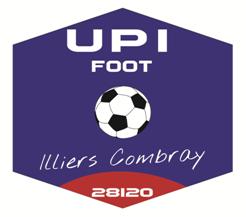 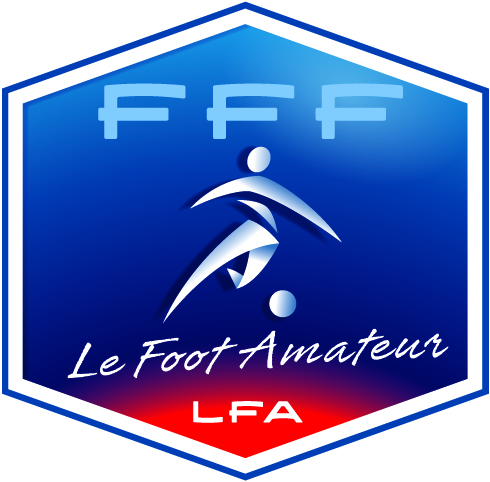 